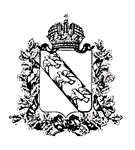 Правительство Курской областиМИНИСТЕРСТВО СЕЛЬСКОГО ХОЗЯЙСТВАКУРСКОЙ ОБЛАСТИ П Р И К А З
              г.Курск          №О внесении изменения в приказ Министерства сельского хозяйства Курской области от 21.03.2023 № 47Во изменение приказа Министерства сельского хозяйства Курской области от 21.03.2023 № 47 «О мерах по реализации в 2023 году постановления Администрации  Курской области от 24.03.2020 № 279-па «Об утверждении Правил предоставления субсидии из областного бюджета сельскохозяйственным товаропроизводителям на стимулирование развития приоритетной подотрасли животноводства на производство молока» ПРИКАЗЫВАЮ:1. Внести в приказ Министерства сельского хозяйства Курской области от 21.03.2023 № 47 «О мерах по реализации в 2023 году постановления Администрации Курской области от 24.03.2020 № 279-па «Об утверждении Правил предоставления субсидии из областного бюджета сельскохозяйственным товаропроизводителям на стимулирование развития приоритетной подотрасли животноводства на производство молока» изменение, изложив в форме плана расходов сноску «*» в следующей редакции:«*В статье затрат «корма» указываются планируемые к приобретению: зерно, сено, сенаж, силос, жмых, шрот, комбикорм, свекловичный жом, свекловичная патока, соя полножирная, оболочка сои, травяная мука, белково-витаминные концентраты, белково-витаминно-минеральные концентраты, минеральные концентраты, премиксы».2. Отделу  информационного обеспечения АПК (А.А. Тутов) разместить настоящий приказ в сетевом издании «Региональное информационное агентство «Курск» по адресу: https://riakursk.ru, на официальном интернет-портале правовой информации (www.pravo.gov.ru) в течение 10 календарных дней после дня государственной регистрации настоящего приказа, на официальном сайте Министерства сельского хозяйства Курской области  в информационно-телекоммуникационной сети  «Интернет», а также в семидневный  срок после дня официального  опубликования  настоящего приказа направить в Управление Минюста  России по Курской  области копию приказа и сведения об источниках его официального опубликования в электронном виде в соответствии с Требованиями к форматам копий нормативных правовых актов, в течение 5 календарных дней после дня государственной регистрации настоящего приказа направить в Центр специальной связи и информации Федеральной службы охраны Российской Федерации в Курской области для внесения в интегрированный полнотекстовый банк правовой информации (эталонный банк данных правовой информации).3. Управлению правовой, кадровой и организационной работы             (Л.В. Черникова) направить настоящий приказ в течение 5 календарных дней после дня его государственной регистрации в электронном виде в Министерство информации и общественных коммуникаций Курской области для официального опубликования в газете «Курская правда».4. Приказ вступает в силу со дня его подписания и распространяется на правоотношения, возникшие со дня вступления в силу приказа Министерства сельского хозяйства Курской области от 21.03.2023 № 47.И.о. министра 								Н.А. ГончароваПлан расходовсубсидии на финансовое обеспечение части затрат на  стимулирование развития приоритетной подотрасли животноводства  на  производство молока (указываются по дойному стаду)(наименование сельхозтоваропроизводителя)рублейПримечание:                                                                                                  М.П. (при наличии) * В статье затрат «корма» указываются планируемые к приобретению: зерно, сено, сенаж, силос, жмых, шрот, комбикорм, свекловичный жом, свекловичная патока, соя полножирная, оболочка сои, травяная мука, белково-витаминные концентраты, белково-витаминно-минеральные концентраты,  минеральные концентраты, премиксы.**Сумма планируемого расхода указывается без НДС, а для использующих право на освобождение от исполнения обязанностей налогоплательщика, связанных с исчислением и уплатой налога на добавленную стоимость, включая сумму налога на добавленную стоимость.ФОРМАУТВЕРЖДЕНАприказом Министерствасельского хозяйстваКурской областиот «____» _____  2023  г. №__Наименование затратПланируемый расход средств субсидии по статьям затрат  (без учёта НДС)**Планируемый расход собственных средств по статьям затрат  (не менее 10% от гр.4),  (без учёта НДС)**Всегозатрат1234Оплата труда сотрудников с отчислениями на социальные нужды Корма* Покупная энергия всех видовБиологический материал и оборудование для искусственного осеменения (семя, эмбрионы, азот, оборудование для осеменения, инструменты для осеменения).Ветеринарные препараты (биопрепараты, антибиотики, дезинфицирующие средства)Работы и услуги сторонних организаций ИТОГО:Руководитель  предприятия/           (подпись)(расшифровка подписи)Главный бухгалтер предприятия /(при наличии)                                        (подпись)(расшифровка подписи)